FORMULAIRE DEMANDE D’AGREMENTFORMATION PERMANENTE AgREE PRÉCÉDEMMENT (PHYSIQUE)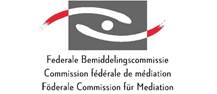 MERCI DE RENVOYER CE DOCUMENT EN FORMAT WORD SVP.FORMULAIRE DEMANDE D’AGREMENTFORMATION PERMANENTE AGRéE PRÉCÉDEMMENT (E-learning)MERCI DE RENVOYER CE DOCUMENT EN FORMAT WORD SVP.TITRE FORMATION PERMANENTE Date prévue dans le futurHeures Nom du formateur  Agréée ?Oui/nonAssistance fournie par le coordinateur ou médiateur agréé(si le formateur est non-agréé par la CFM).Oui/non (veuillez expliquer)Contenu inchangéOui/non (veuillez expliquer)1.2. 3.4.5.TITRE FORMATION PERMANENTE Date prévue dans le futurHeures Nom du formateur  Agréée ?Oui/nonAssistance fournie par le coordinateur ou médiateur agréé(si le formateur est non-agréé par la CFM).Oui/non (veuillez expliquer)Contenu inchangéOui/non (veuillez expliquer)1.2. 3.4.5.